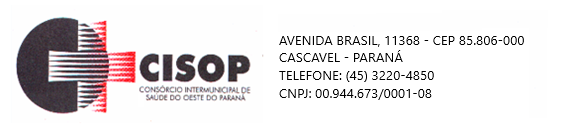                                ADJUDICAÇÃO DE PROCESSOO Pregoeiro do CISOP, nomeado pela Portaria 19 de 15/03/2021, no uso de suas atribuições legais e, considerando haver cumprido todas as exigências do Procedimento de Licitação cujo objeto é a PRESTAÇÃO DOS SERVIÇOS DE COLETA, TRANSPORTE, ARMAZENAMENTO, TRATAMENTO E DESTINAÇÃO FINAL DE RESÍDUOS SAÚDE – CLASSE 1, vem adjudicar o presente processo administrativo de licitação, na modalidade Pregão Eletrônico nº 4/2022, para que produza os efeitos legais e jurídicos.Assim, no termo da legislação vigente, fica o presente processo ADJUDICADO, em favor da(s) empresa(s) abaixo relacionada(s):O Pregoeiro do CISOP, no uso de suas atribuições legais, encaminha o processo para análise e Homologação pelo Presidente do CISOP.Cascavel, 17 de fevereiro de 2022.________________________      Gilmar Antônio Cozer               Pregoeiro